Правила и условия:                Изпитвателна лаборатория при ТЕКС КОНТРОЛ ЕООД провежда тестове при следните условия:Носи отговорност за цялата информация получена или създадена по време на изпитването и да  уведоми предварително Възложителя ако има намерение да я направи публична, със изключение на случаите, когато  тази информация се изисква от оторизираните органи-съд, прокуратура и др.Планира изпитването във връзка с независимостта, безпристрастността и гарантиране непрекъснато разграничаване на отговорностите и отчетността при изпитването. Документира процеса за регистриране, анализиране и обработване на жалби.Контролната лабораторна/арбитражната проба (заделена при писмено желание от Възложителя) се съхранява 90 дни след датата на получаване на Лабораторната проба. След този срок контролната проба се унищожава с Протокол, утвърден от Ръководителя на ИЛ.Клиентите на Изпитвателната лаборатория при „ТЕКС КОНТРОЛ” ЕООД не трябва да използват позоваването на акредитацията от ИА БСА и/или на статута на ИА БСА като страна по многостранно споразумение в техни бланки за писма и други материали.Уведомление към клиента:  Изпитвателната лаборатория притежава гъвкав обхват на акредитация, описан в Сертификата за акредитация и Заповедта към него. Заявката има сила на юридическо обвързващо споразумение между лабораторията и клиента.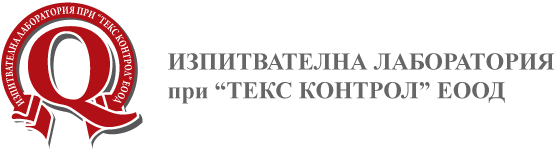 ИЗПИТВАТЕЛНА ЛАБОРАТОРИЯ ПРИ           „ТЕКС КОНТРОЛ“ ЕООДИЗПИТВАТЕЛНА ЛАБОРАТОРИЯ ПРИ           „ТЕКС КОНТРОЛ“ ЕООДИЗПИТВАТЕЛНА ЛАБОРАТОРИЯ ПРИ           „ТЕКС КОНТРОЛ“ ЕООДЗАЯВКА ЗА ИЗПИТВАНЕ НА ПРОБИФК 704-1ЗАЯВКА ЗА ИЗПИТВАНЕ НА ПРОБИФК 704-1ЗАЯВКА ЗА ИЗПИТВАНЕ НА ПРОБИФК 704-1ИДЕНТИФИКАЦИЯ НА ЗАЯВИТЕЛЯИДЕНТИФИКАЦИЯ НА ЗАЯВИТЕЛЯИДЕНТИФИКАЦИЯ НА ЗАЯВИТЕЛЯИДЕНТИФИКАЦИЯ НА ЗАЯВИТЕЛЯИДЕНТИФИКАЦИЯ НА ЗАЯВИТЕЛЯИДЕНТИФИКАЦИЯ НА ЗАЯВИТЕЛЯИДЕНТИФИКАЦИЯ НА ЗАЯВИТЕЛЯИДЕНТИФИКАЦИЯ НА ЗАЯВИТЕЛЯИДЕНТИФИКАЦИЯ НА ЗАЯВИТЕЛЯИме на заявителяЛице за контактAдресИмейл IDМясто / Пощенски кодМобилен номерТелефонен номерОтговорно лицеДДС номерДанни за фактура (ако са различни от данните на заявителя)ОПИСАНИЕ НА ОБРАЗЕЦА ЗА ИЗПИТВАНЕОПИСАНИЕ НА ОБРАЗЕЦА ЗА ИЗПИТВАНЕОПИСАНИЕ НА ОБРАЗЕЦА ЗА ИЗПИТВАНЕОПИСАНИЕ НА ОБРАЗЕЦА ЗА ИЗПИТВАНЕОПИСАНИЕ НА ОБРАЗЕЦА ЗА ИЗПИТВАНЕОПИСАНИЕ НА ОБРАЗЕЦА ЗА ИЗПИТВАНЕОПИСАНИЕ НА ОБРАЗЕЦА ЗА ИЗПИТВАНЕОПИСАНИЕ НА ОБРАЗЕЦА ЗА ИЗПИТВАНЕОПИСАНИЕ НА ОБРАЗЕЦА ЗА ИЗПИТВАНЕЗаявител - код*Прилага се само за МАК АД Апретуро-щампов цех Тъкачен цех Багрилен участък Маркетинг и продажби Апретуро-щампов цех Тъкачен цех Багрилен участък Маркетинг и продажби Апретуро-щампов цех Тъкачен цех Багрилен участък Маркетинг и продажбиОбразец за изпитване (име)Заяавка Nº*моля.оставете това поле празно_______________Нормативни документиОбразец за изпитване (име)Заяавка Nº*моля.оставете това поле празно_______________Пробата взета от клиента друга институция клиента друга институция клиента друга институцияПартиден номерЗаяавка Nº*моля.оставете това поле празно_______________Пробата взета от клиента друга институция клиента друга институция клиента друга институцияПартиден номерПриложена пробаДизайнДължина / тегло (заявено)Приложена пробаТекстил и облекло Платове тъкани Платове плетени Нетъкани текстилни материали Нишкови текстилни материали  Текстилни изделия пасмантерийни и галантерийни Платове тъкани Платове плетени Нетъкани текстилни материали Нишкови текстилни материали  Текстилни изделия пасмантерийни и галантерийни Платове тъкани Платове плетени Нетъкани текстилни материали Нишкови текстилни материали  Текстилни изделия пасмантерийни и галантерийниДата на получаванеПриложена пробаТекстил и облекло Платове тъкани Платове плетени Нетъкани текстилни материали Нишкови текстилни материали  Текстилни изделия пасмантерийни и галантерийни Платове тъкани Платове плетени Нетъкани текстилни материали Нишкови текстилни материали  Текстилни изделия пасмантерийни и галантерийни Платове тъкани Платове плетени Нетъкани текстилни материали Нишкови текстилни материали  Текстилни изделия пасмантерийни и галантерийниСрок на изпълнениеПриложена пробаКоличество на доставените пробиЗаделяне на контролна/ арбитражна проба Да Не Да Не Да НеПриложена пробаПротокол на английски език Да Не Да Не Да НеДокладване на съответствие Да Не*съгл. нормативен документ, спецификация ... (цитира се) Да Не*съгл. нормативен документ, спецификация ... (цитира се) Да Не*съгл. нормативен документ, спецификация ... (цитира се)Приложена пробаСимволи за третиране(инструкции за грижи)Други специфични особеностиПриложена пробаПОКАЗАТЕЛИ И МЕТОДИ НА ИЗПИТВАНЕ ПОКАЗАТЕЛИ И МЕТОДИ НА ИЗПИТВАНЕ ПОКАЗАТЕЛИ И МЕТОДИ НА ИЗПИТВАНЕ ПОКАЗАТЕЛИ И МЕТОДИ НА ИЗПИТВАНЕ ПОКАЗАТЕЛИ И МЕТОДИ НА ИЗПИТВАНЕ ПОКАЗАТЕЛИ И МЕТОДИ НА ИЗПИТВАНЕ ПОКАЗАТЕЛИ И МЕТОДИ НА ИЗПИТВАНЕ ПОКАЗАТЕЛИ И МЕТОДИ НА ИЗПИТВАНЕ ПОКАЗАТЕЛИ И МЕТОДИ НА ИЗПИТВАНЕ ПОКАЗАТЕЛИ И МЕТОДИ НА ИЗПИТВАНЕ Устойчивост на обагряниятаУстойчивост на обагряниятаУстойчивост на обагряниятаУстойчивост на обагряниятаУстойчивост на обагряниятаУстойчивост на обагряниятаУстойчивост на обагряниятаУстойчивост на обагряниятаУстойчивост на обагряниятаУстойчивост на обагряниятаУстойчивост на обагряниятаУстойчивост на обагрянията Пране- БДС EN ISO 105- C06 Пране- БДС EN ISO 105- C06 Формалдехид - БДС EN ISO 105-X09 Формалдехид - БДС EN ISO 105-X09 Хлорирана вода - БДС EN ISO 105-Е03 Хлорирана вода - БДС EN ISO 105-Е03 Хлорирана вода - БДС EN ISO 105-Е03 Хлорирана вода - БДС EN ISO 105-Е03 Кисело тепане -БДС EN ISO 105-Е14 Кисело тепане -БДС EN ISO 105-Е14 Кисело тепане -БДС EN ISO 105-Е14 Кисело тепане -БДС EN ISO 105-Е14 Пране (със сапун/ сапун и сода) БДС EN ISO 105-C10 Пране (със сапун/ сапун и сода) БДС EN ISO 105-C10 Миграция в PVC покрития   БДС EN ISO 105-X10 Миграция в PVC покрития   БДС EN ISO 105-X10 Пот- кисела и/или алкална                БДС EN ISO 105-E04 Пот- кисела и/или алкална                БДС EN ISO 105-E04 Пот- кисела и/или алкална                БДС EN ISO 105-E04 Пот- кисела и/или алкална                БДС EN ISO 105-E04 Петна от вода- БДС EN ISO 105-E16 Петна от вода- БДС EN ISO 105-E16 Петна от вода- БДС EN ISO 105-E16 Петна от вода- БДС EN ISO 105-E16 Химическо чистене                                БДС EN ISO 105-D01 Химическо чистене                                БДС EN ISO 105-D01 Горещо гладенеБДС EN ISO 105-X11 Горещо гладенеБДС EN ISO 105-X11 Петна алкали - БДС EN ISO 105-E06 Петна алкали - БДС EN ISO 105-E06 Петна алкали - БДС EN ISO 105-E06 Петна алкали - БДС EN ISO 105-E06 Избелване- хипохлорит                         БДС EN 20105-N01 Избелване- хипохлорит                    DIN 54034 Избелване- хипохлорит                         БДС EN 20105-N01 Избелване- хипохлорит                    DIN 54034 Избелване- хипохлорит                         БДС EN 20105-N01 Избелване- хипохлорит                    DIN 54034 Избелване- хипохлорит                         БДС EN 20105-N01 Избелване- хипохлорит                    DIN 54034 Мерсеризация-БДС EN ISO 105-X04 Мерсеризация-БДС EN ISO 105-X04 Триене- БДС EN ISO 105-X12 Триене- БДС EN ISO 105-X12 Петна вода- БДС EN ISO 105-E07 Петна вода- БДС EN ISO 105-E07 Петна вода- БДС EN ISO 105-E07 Петна вода- БДС EN ISO 105-E07 Избелване-пероксид                          БДС EN ISO 105-N02 Избелване-пероксид                          БДС EN ISO 105-N02 Избелване-пероксид                          БДС EN ISO 105-N02 Избелване-пероксид                          БДС EN ISO 105-N02 Органични разтворители              БДС EN ISO 105-X05 Органични разтворители              БДС EN ISO 105-X05 Вода- БДС EN ISO 105-E01 Вода- БДС EN ISO 105-E01 Гореща вода- БДС EN ISO 105-E08 Гореща вода- БДС EN ISO 105-E08 Гореща вода- БДС EN ISO 105-E08 Гореща вода- БДС EN ISO 105-E08 Избелване натриев хлорит, леки условия-  БДС EN ISO 105-N03 Избелване натриев хлорит, леки условия-  БДС EN ISO 105-N03 Избелване натриев хлорит, леки условия-  БДС EN ISO 105-N03 Избелване натриев хлорит, леки условия-  БДС EN ISO 105-N03 Изваряване- БДС EN ISO 105-X08 Изваряване- БДС EN ISO 105-X08 Морска вода- БДС EN ISO 105-Е02 Морска вода- БДС EN ISO 105-Е02 Мокро декатиране -БДС EN ISO 105-E09 Мокро декатиране -БДС EN ISO 105-E09 Мокро декатиране -БДС EN ISO 105-E09 Мокро декатиране -БДС EN ISO 105-E09 Избелване натриев хлорит, тежки условия- БДС EN ISO 105-N04 Избелване натриев хлорит, тежки условия- БДС EN ISO 105-N04 Избелване натриев хлорит, тежки условия- БДС EN ISO 105-N04 Избелване натриев хлорит, тежки условия- БДС EN ISO 105-N04 Устойчивост на обагрянията на изкуствена слюнкаDIN 53160 Устойчивост на обагрянията на изкуствена слюнкаDIN 53160 Устойчивост на обагрянията на изкуствена слюнкаDIN 53160 Устойчивост на обагрянията на изкуствена слюнкаDIN 53160 Устойчивост на обагрянията на изкуствена слюнкаDIN 53160Изкуствена светлина БДС EN ISO 105- В02       БДС EN ISO 105- В04Изкуствена светлина БДС EN ISO 105- В02       БДС EN ISO 105- В04Изкуствена светлина БДС EN ISO 105- В02       БДС EN ISO 105- В04Изкуствена светлина БДС EN ISO 105- В02       БДС EN ISO 105- В04Изкуствена светлина БДС EN ISO 105- В02       БДС EN ISO 105- В04Изкуствена светлина БДС EN ISO 105- В02       БДС EN ISO 105- В04Изкуствена светлина БДС EN ISO 105- В02       БДС EN ISO 105- В04Физико-химични изпитванияФизико-химични изпитванияФизико-химични изпитванияФизико-химични изпитванияФизико-химични изпитванияФизико-химични изпитванияФизико-химични изпитванияФизико-химични изпитванияФизико-химични изпитванияФизико-химични изпитванияФизико-химични изпитванияФизико-химични изпитвания Капилярност             БДС 10298 Капилярност             БДС 10298 Капилярност             БДС 10298 Устойчивост на повърхностно омокряне- БДС EN ISO 4920 Устойчивост на повърхностно омокряне- БДС EN ISO 4920 Устойчивост на повърхностно омокряне- БДС EN ISO 4920 Киселинна пропускливост  Алкална пропускливост  Процентно намаление на пропускливостта  Киселинна устойчивост  Алкална устойчивост БДС 11665 Киселинна пропускливост  Алкална пропускливост  Процентно намаление на пропускливостта  Киселинна устойчивост  Алкална устойчивост БДС 11665 Киселинна пропускливост  Алкална пропускливост  Процентно намаление на пропускливостта  Киселинна устойчивост  Алкална устойчивост БДС 11665Разтворими в органични разтворители субстанциDIN 54278-1Разтворими в органични разтворители субстанциDIN 54278-1Разтворими в органични разтворители субстанциDIN 54278-1Количествен анализ  БДС EN ISO 1833 Регламент (ЕС) № 1007 НЕНТПКоличествен анализ  БДС EN ISO 1833 Регламент (ЕС) № 1007 НЕНТПКоличествен анализ  БДС EN ISO 1833 Регламент (ЕС) № 1007 НЕНТП Водоотблъскване по Bundesmann Абсорбция на вода по Bundesmann Количество вода, преминала през образеца по BundesmannБДС EN 29865 Водоотблъскване по Bundesmann Абсорбция на вода по Bundesmann Количество вода, преминала през образеца по BundesmannБДС EN 29865 Водоотблъскване по Bundesmann Абсорбция на вода по Bundesmann Количество вода, преминала през образеца по BundesmannБДС EN 29865 Киселинна пропускливост  Алкална пропускливост  Процентно намаление на пропускливостта  Киселинна устойчивост  Алкална устойчивост БДС 11665 Киселинна пропускливост  Алкална пропускливост  Процентно намаление на пропускливостта  Киселинна устойчивост  Алкална устойчивост БДС 11665 Киселинна пропускливост  Алкална пропускливост  Процентно намаление на пропускливостта  Киселинна устойчивост  Алкална устойчивост БДС 11665Разтворими в органични разтворители субстанциDIN 54278-1Разтворими в органични разтворители субстанциDIN 54278-1Разтворими в органични разтворители субстанциDIN 54278-1 Свободен и хидролизиран формалдехид - БДС EN  ISO 14184-1 Свободен и хидролизиран формалдехид - БДС EN  ISO 14184-1 Свободен и хидролизиран формалдехид - БДС EN  ISO 14184-1 Водоотблъскване по Bundesmann Абсорбция на вода по Bundesmann Количество вода, преминала през образеца по BundesmannБДС EN 29865 Водоотблъскване по Bundesmann Абсорбция на вода по Bundesmann Количество вода, преминала през образеца по BundesmannБДС EN 29865 Водоотблъскване по Bundesmann Абсорбция на вода по Bundesmann Количество вода, преминала през образеца по BundesmannБДС EN 29865 Киселинна пропускливост  Алкална пропускливост  Процентно намаление на пропускливостта  Киселинна устойчивост  Алкална устойчивост БДС 11665 Киселинна пропускливост  Алкална пропускливост  Процентно намаление на пропускливостта  Киселинна устойчивост  Алкална устойчивост БДС 11665 Киселинна пропускливост  Алкална пропускливост  Процентно намаление на пропускливостта  Киселинна устойчивост  Алкална устойчивост БДС 11665Разтворими в органични разтворители субстанциDIN 54278-1Разтворими в органични разтворители субстанциDIN 54278-1Разтворими в органични разтворители субстанциDIN 54278-1 Отделен формалдехидБДС EN  ISO 14184-2 Отделен формалдехидБДС EN  ISO 14184-2 Отделен формалдехидБДС EN  ISO 14184-2 Устойчивост на проникване на вода БДС EN ISO 811 Устойчивост на проникване на вода БДС EN ISO 811 Устойчивост на проникване на вода БДС EN ISO 811 Хигроскопичнoст Влагопоглъщане       Влагоотдаване            БДС 12006 Хигроскопичнoст Влагопоглъщане       Влагоотдаване            БДС 12006 Хигроскопичнoст Влагопоглъщане       Влагоотдаване            БДС 12006 pН на воден екстракт  БДС EN ISO 3071 pН на воден екстракт  БДС EN ISO 3071 pН на воден екстракт  БДС EN ISO 3071  Степен на отблъскване на маслоБДС EN ISO 14419  Степен на отблъскване на маслоБДС EN ISO 14419  Степен на отблъскване на маслоБДС EN ISO 14419 Хигроскопичнoст Влагопоглъщане       Влагоотдаване            БДС 12006 Хигроскопичнoст Влагопоглъщане       Влагоотдаване            БДС 12006 Хигроскопичнoст Влагопоглъщане       Влагоотдаване            БДС 12006Физико-механични изпитванияФизико-механични изпитванияФизико-механични изпитванияФизико-механични изпитванияФизико-механични изпитванияФизико-механични изпитванияФизико-механични изпитванияФизико-механични изпитванияФизико-механични изпитванияФизико-механични изпитванияФизико-механични изпитванияФизико-механични изпитвания  Сила до скъсване  Разтегливост  БДС EN ISO 13934-1  Сила до скъсване  Разтегливост  БДС EN ISO 13934-1 Изменение на размерите при пране и сушене БДС EN ISO 6330, БДС EN ISO 5077 Изменение на размерите при пране и сушене БДС EN ISO 6330, БДС EN ISO 5077 Съпротивлението натоплопреминаване, Rct БДС EN ISO 11092 Съпротивлението натоплопреминаване, Rct БДС EN ISO 11092 Съпротивлението натоплопреминаване, Rct БДС EN ISO 11092 Съпротивлението натоплопреминаване, Rct БДС EN ISO 11092 Съпротивлението на  паропреминаване, RetБДС EN ISO  11092 Съпротивлението на  паропреминаване, RetБДС EN ISO  11092 Съпротивлението на  паропреминаване, RetБДС EN ISO  11092 Съпротивлението на  паропреминаване, RetБДС EN ISO  11092 Сила на скъсване на шева – БДС EN ISO 13935-1 Сила на скъсване на шева – БДС EN ISO 13935-1 Брой нишки на единица дължина-БДС EN 1049-2  Брой нишки на единица дължина-БДС EN 1049-2  Бримки на единица дължина/ площ.БДС EN 14971 Бримки на единица дължина/ площ.БДС EN 14971 Бримки на единица дължина/ площ.БДС EN 14971 Бримки на единица дължина/ площ.БДС EN 14971 Специфично повърхностно съпротивление-БДС EN 1149-1 Специфично повърхностно съпротивление-БДС EN 1149-1 Специфично повърхностно съпротивление-БДС EN 1149-1 Специфично повърхностно съпротивление-БДС EN 1149-1 Сила на раздиране (форма на панталон) -БДС EN ISO 13937-2 Сила на раздиране (форма на панталон) -БДС EN ISO 13937-2 Сила на раздиране (форма на крило) БДС EN ISO  13937-3 Сила на раздиране (форма на крило) БДС EN ISO  13937-3 Сила на раздиране (форма на език) БДС EN ISO 13937-4 Сила на раздиране (форма на език) БДС EN ISO 13937-4 Сила на раздиране (форма на език) БДС EN ISO 13937-4 Сила на раздиране (форма на език) БДС EN ISO 13937-4 Обемно съпротивление,Rv БДС EN 1149-2 Обемно съпротивление,Rv БДС EN 1149-2 Обемно съпротивление,Rv БДС EN 1149-2 Обемно съпротивление,Rv БДС EN 1149-2Завласяване и пилинг                БДС EN ISO 12945-1  БДС EN ISO 12945-2Завласяване и пилинг                БДС EN ISO 12945-1  БДС EN ISO 12945-2 Претриване по метода на Martindale. Разрушаване на образеца. БДС  EN  ISO 12947-2 Претриване по метода на Martindale. Разрушаване на образеца. БДС  EN  ISO 12947-2 Претриване по метода на Martindale. Загуба на маса.                 БДС EN ISO 12947-3 Претриване по метода на Martindale. Загуба на маса.                 БДС EN ISO 12947-3 Претриване по метода на Martindale. Загуба на маса.                 БДС EN ISO 12947-3 Претриване по метода на Martindale. Загуба на маса.                 БДС EN ISO 12947-3 Претриване по метода на Martindale. Оценка промяната във външния вид.- БДС  EN  ISO 12947-4 Претриване по метода на Martindale. Оценка промяната във външния вид.- БДС  EN  ISO 12947-4 Претриване по метода на Martindale. Оценка промяната във външния вид.- БДС  EN  ISO 12947-4 Претриване по метода на Martindale. Оценка промяната във външния вид.- БДС  EN  ISO 12947-4 Ъгъл на възстановяване след смачкване- БДС EN ISO 2313-1 Ъгъл на възстановяване след смачкване- БДС EN ISO 2313-1 Гладкост (немачкаемост) на тъканите след пране и сушене- ISO 7768                                        Гладкост (немачкаемост) на тъканите след пране и сушене- ISO 7768                                        Гладкост (немачкаемост) на шева след пране и сушене-  ISO 7770                                                     Гладкост (немачкаемост) на шева след пране и сушене-  ISO 7770                                                     Гладкост (немачкаемост) на шева след пране и сушене-  ISO 7770                                                     Гладкост (немачкаемост) на шева след пране и сушене-  ISO 7770                                                     Възстановяване на тъканите след изкуствено смачкване-  ISO 9867 Възстановяване на тъканите след изкуствено смачкване-  ISO 9867 Възстановяване на тъканите след изкуствено смачкване-  ISO 9867 Възстановяване на тъканите след изкуствено смачкване-  ISO 9867 Здравина на пробиване със сачма БДС 9585 Здравина на пробиване със сачма БДС 9585 Сплиткa – лито, кепър,атлазБДС 12674 Сплиткa – лито, кепър,атлазБДС 12674 Въздухопропускливост БДС EN ISO 9237 Въздухопропускливост БДС EN ISO 9237 Въздухопропускливост БДС EN ISO 9237 Въздухопропускливост БДС EN ISO 9237 Линейна плътност                                   ISO 7211 - 5 (метод A) Линейна плътност                                   ISO 7211 - 5 (метод A) Линейна плътност                                   ISO 7211 - 5 (метод A) Линейна плътност                                   ISO 7211 - 5 (метод A) Сила на разлепване - БДС 12469 Сила на разлепване - БДС 12469 Дължина   Широчина  БДС EN 1773 Дължина   Широчина  БДС EN 1773 Обща маса (текстил с покритие)                           БДС EN ISO 2286-2    Обща маса (текстил с покритие)                           БДС EN ISO 2286-2    Обща маса (текстил с покритие)                           БДС EN ISO 2286-2    Обща маса (текстил с покритие)                           БДС EN ISO 2286-2    Свиваемост при врене - БДС 8985 Свиваемост при врене - БДС 8985 Свиваемост при врене - БДС 8985 Свиваемост при врене - БДС 8985Изменение на размерите Автоматична перална машина   Ръчно пране БДС 9425Изменение на размерите Автоматична перална машина   Ръчно пране БДС 9425 Здравина на скъсване на шева  Разтегливост до скъсване на шева                            Широчина на шева Гъстина на шева  Скрито насичане БДС 13307 Здравина на скъсване на шева  Разтегливост до скъсване на шева                            Широчина на шева Гъстина на шева  Скрито насичане БДС 13307 Линейна маса.                                Здравина до скъсване.  Разтегливост Гранична разтегливост Гранично натоварванеБДС 12315, Изменение 1 Линейна маса.                                Здравина до скъсване.  Разтегливост Гранична разтегливост Гранично натоварванеБДС 12315, Изменение 1 Линейна маса.                                Здравина до скъсване.  Разтегливост Гранична разтегливост Гранично натоварванеБДС 12315, Изменение 1 Линейна маса.                                Здравина до скъсване.  Разтегливост Гранична разтегливост Гранично натоварванеБДС 12315, Изменение 1 Маса на двойка чорапни изделия.  Линейни размери.  Изменение на размерите. БДС 5512 Маса на двойка чорапни изделия.  Линейни размери.  Изменение на размерите. БДС 5512 Маса на двойка чорапни изделия.  Линейни размери.  Изменение на размерите. БДС 5512 Маса на двойка чорапни изделия.  Линейни размери.  Изменение на размерите. БДС 5512 Маса на единица площ             БДС EN 12127  БДС EN 9073-1    Изменение на размерите след омокряне в студена вода БДС ISO 7771  Изменение на размерите след омокряне в студена вода БДС ISO 7771 Изменение на размерите след омокряне (подови покрития) БДС 12823 Изменение на размерите след омокряне (подови покрития) БДС 12823 Изменение на размерите след омокряне (подови покрития) БДС 12823 Изменение на размерите след омокряне (подови покрития) БДС 12823  Якост на опън на текстил с покритие    Удължение при скъсване на текстил с покритие  БДС EN ISO 1421 метод 1  Якост на опън на текстил с покритие    Удължение при скъсване на текстил с покритие  БДС EN ISO 1421 метод 1  Якост на опън на текстил с покритие    Удължение при скъсване на текстил с покритие  БДС EN ISO 1421 метод 1  Якост на опън на текстил с покритие    Удължение при скъсване на текстил с покритие  БДС EN ISO 1421 метод 1 Сила на раздиране с балистично махало (Elmendorf)            БДС EN ISO 13937-1 Сила на раздиране на текстил с покритие при постоянна скорост БДС EN ISO 4674-1- метод A БДС EN ISO 4674-1- метод В Сила на раздиране на текстил с покритие при постоянна скорост БДС EN ISO 4674-1- метод A БДС EN ISO 4674-1- метод В Сила на раздиране на текстил с покритие- с балистично махалоБДС EN ISO 4674-2 Сила на раздиране на текстил с покритие- с балистично махалоБДС EN ISO 4674-2 Сила на раздиране на текстил с покритие- с балистично махалоБДС EN ISO 4674-2 Сила на раздиране на текстил с покритие- с балистично махалоБДС EN ISO 4674-2 Устойчивост на претриване БДС  EN  530 Устойчивост на претриване БДС  EN  530 Устойчивост на претриване БДС  EN  530 Устойчивост на претриване БДС  EN  530 Външен вид на готови текстилни изделия след домашно пране и сушене-  БДС EN ISO 15487Нишкови текстилни материали Нишкови текстилни материали Нишкови текстилни материали Нишкови текстилни материали Нишкови текстилни материали Нишкови текстилни материали Нишкови текстилни материали Нишкови текстилни материали Нишкови текстилни материали Нишкови текстилни материали  Линейна плътностБДС EN ISO 2060 Линейна плътностБДС EN ISO 2060 Сила на скъсване  Специфична здравина  Вариационен коефициент  Разтегливост до скъсване   БДС EN ISO 2062 (метод В) Сила на скъсване  Специфична здравина  Вариационен коефициент  Разтегливост до скъсване   БДС EN ISO 2062 (метод В) Сила на скъсване  Специфична здравина  Вариационен коефициент  Разтегливост до скъсване   БДС EN ISO 2062 (метод В) Сила на скъсване  Специфична здравина  Вариационен коефициент  Разтегливост до скъсване   БДС EN ISO 2062 (метод В) Вариационен коефициент  CVm Тънки места Дебели места ПъпкиISO 16549        Вариационен коефициент  CVm Тънки места Дебели места ПъпкиISO 16549        Вариационен коефициент  CVm Тънки места Дебели места ПъпкиISO 16549       Сук   БДС 8064 (т.4.6.1. и 4.6.2.)  БДС EN ISO 2061 Посока на сукаБДС 17281 Посока на сукаБДС 17281 Сила на скъсване  Специфична здравина  Вариационен коефициент  Разтегливост до скъсване   БДС EN ISO 2062 (метод В) Сила на скъсване  Специфична здравина  Вариационен коефициент  Разтегливост до скъсване   БДС EN ISO 2062 (метод В) Сила на скъсване  Специфична здравина  Вариационен коефициент  Разтегливост до скъсване   БДС EN ISO 2062 (метод В) Сила на скъсване  Специфична здравина  Вариационен коефициент  Разтегливост до скъсване   БДС EN ISO 2062 (метод В) Вариационен коефициент  CVm Тънки места Дебели места ПъпкиISO 16549        Вариационен коефициент  CVm Тънки места Дебели места ПъпкиISO 16549        Вариационен коефициент  CVm Тънки места Дебели места ПъпкиISO 16549       Характеристика на обагряниятаХарактеристика на обагряниятаХарактеристика на обагряниятаХарактеристика на обагряниятаХарактеристика на обагряниятаХарактеристика на обагряниятаХарактеристика на обагряниятаХарактеристика на обагряниятаХарактеристика на обагряниятаХарактеристика на обагряниятаХарактеристика на обагряниятаХарактеристика на обагрянията Светлост, ∆LcmcCIELAB-стойности,L*,a*,b*,C*ab,hab Наситеност, ∆Ccmc Стойности за ∆L*, ∆a*, ∆b*, ∆C*ab, ∆Hab, ∆Еab Тон, ∆Hcmc Цветна разлика, ∆ЕcmсБДС EN ISO 105 - J03 Светлост, ∆LcmcCIELAB-стойности,L*,a*,b*,C*ab,hab Наситеност, ∆Ccmc Стойности за ∆L*, ∆a*, ∆b*, ∆C*ab, ∆Hab, ∆Еab Тон, ∆Hcmc Цветна разлика, ∆ЕcmсБДС EN ISO 105 - J03 Светлост, ∆LcmcCIELAB-стойности,L*,a*,b*,C*ab,hab Наситеност, ∆Ccmc Стойности за ∆L*, ∆a*, ∆b*, ∆C*ab, ∆Hab, ∆Еab Тон, ∆Hcmc Цветна разлика, ∆ЕcmсБДС EN ISO 105 - J03 Инструментално определяне на 1/1 еталон на дълбочина на цвета, ∆ L БДС EN I SO 105 - A06 Инструментално определяне на 1/1 еталон на дълбочина на цвета, ∆ L БДС EN I SO 105 - A06 Инструментално определяне на 1/1 еталон на дълбочина на цвета, ∆ L БДС EN I SO 105 - A06 Спектрален коефициент на отражение, R (от 250 nm до 2000 nm) DIN 5036-3 Спектрален коефициент на отражение, R (от 250 nm до 2000 nm) DIN 5036-3 Спектрален коефициент на отражение, R (от 250 nm до 2000 nm) DIN 5036-3 Цвeтна разлика по каталог „Pantone textile” и други цветни еталониБДС EN 20105-A02
БДС EN ISO 105-A05 Цвeтна разлика по каталог „Pantone textile” и други цветни еталониБДС EN 20105-A02
БДС EN ISO 105-A05 Цвeтна разлика по каталог „Pantone textile” и други цветни еталониБДС EN 20105-A02
БДС EN ISO 105-A05 Светлост, ∆LcmcCIELAB-стойности,L*,a*,b*,C*ab,hab Наситеност, ∆Ccmc Стойности за ∆L*, ∆a*, ∆b*, ∆C*ab, ∆Hab, ∆Еab Тон, ∆Hcmc Цветна разлика, ∆ЕcmсБДС EN ISO 105 - J03 Светлост, ∆LcmcCIELAB-стойности,L*,a*,b*,C*ab,hab Наситеност, ∆Ccmc Стойности за ∆L*, ∆a*, ∆b*, ∆C*ab, ∆Hab, ∆Еab Тон, ∆Hcmc Цветна разлика, ∆ЕcmсБДС EN ISO 105 - J03 Светлост, ∆LcmcCIELAB-стойности,L*,a*,b*,C*ab,hab Наситеност, ∆Ccmc Стойности за ∆L*, ∆a*, ∆b*, ∆C*ab, ∆Hab, ∆Еab Тон, ∆Hcmc Цветна разлика, ∆ЕcmсБДС EN ISO 105 - J03 Координати на цвета (L*,a*,b*,CАВ*, hАВ; X, Y, Z; x, y, Y) БДС EN ISO 105 - J01 БДС EN ISO/CIE 11664-4 Координати на цвета (L*,a*,b*,CАВ*, hАВ; X, Y, Z; x, y, Y) БДС EN ISO 105 - J01 БДС EN ISO/CIE 11664-4 Координати на цвета (L*,a*,b*,CАВ*, hАВ; X, Y, Z; x, y, Y) БДС EN ISO 105 - J01 БДС EN ISO/CIE 11664-4 Степен на белота,W10  Оттенък,Tw10                                   БДС EN ISO 105 - J02 Степен на белота,W10  Оттенък,Tw10                                   БДС EN ISO 105 - J02 Степен на белота,W10  Оттенък,Tw10                                   БДС EN ISO 105 - J02 Цвeтна разлика по каталог „Pantone textile” и други цветни еталониБДС EN 20105-A02
БДС EN ISO 105-A05 Цвeтна разлика по каталог „Pantone textile” и други цветни еталониБДС EN 20105-A02
БДС EN ISO 105-A05 Цвeтна разлика по каталог „Pantone textile” и други цветни еталониБДС EN 20105-A02
БДС EN ISO 105-A05Негоримост на тъканиНегоримост на тъканиНегоримост на тъканиНегоримост на тъканиНегоримост на тъканиНегоримост на тъканиНегоримост на тъканиНегоримост на тъканиНегоримост на тъканиНегоримост на тъканиНегоримост на тъканиНегоримост на тъканиСредно време на възпламеняване   БДС EN 1101/A1 БДС EN 1625 БДС EN ISO 6940Средно време на възпламеняване   БДС EN 1101/A1 БДС EN 1625 БДС EN ISO 6940Средно време на възпламеняване   БДС EN 1101/A1 БДС EN 1625 БДС EN ISO 6940Време за разпространение на пламъка  БДС EN 1102  БДС EN 1103          БДС EN ISO 6941Време за разпространение на пламъка  БДС EN 1102  БДС EN 1103          БДС EN ISO 6941Време за разпространение на пламъка  БДС EN 1102  БДС EN 1103          БДС EN ISO 6941 Време на устойчивост на пламъка  Време на остатъчно нажежаване  Най-голяма овъглена (повредена) част   Наличие на дупки и пламтящи частици БДС EN ISO 15025 Време на устойчивост на пламъка  Време на остатъчно нажежаване  Най-голяма овъглена (повредена) част   Наличие на дупки и пламтящи частици БДС EN ISO 15025 Време на устойчивост на пламъка  Време на остатъчно нажежаване  Най-голяма овъглена (повредена) част   Наличие на дупки и пламтящи частици БДС EN ISO 15025 Време на устойчивост на пламъка  Време на остатъчно нажежаване  Най-голяма овъглена (повредена) част   Наличие на дупки и пламтящи частици БДС EN ISO 15025 Време на устойчивост на пламъка  Време на остатъчно нажежаване  Най-голяма овъглена (повредена) част   Наличие на дупки и пламтящи частици БДС EN ISO 15025 Време на устойчивост на пламъка  Време на остатъчно нажежаване  Най-голяма овъглена (повредена) част   Наличие на дупки и пламтящи частици БДС EN ISO 15025Наличие на пламтящи частици БДС EN 1102 БДС EN 1103Наличие на пламтящи частици БДС EN 1102 БДС EN 1103Наличие на пламтящи частици БДС EN 1102 БДС EN 1103Скорост на разпространение на пламъка на вертикално разположени образци БДС EN 1102Скорост на разпространение на пламъка на вертикално разположени образци БДС EN 1102Скорост на разпространение на пламъка на вертикално разположени образци БДС EN 1102Размерни характеристики на облеклаРазмерни характеристики на облеклаРазмерни характеристики на облеклаРазмерни характеристики на облеклаРазмерни характеристики на облеклаРазмерни характеристики на облеклаРазмерни характеристики на облеклаРазмерни характеристики на облеклаРазмерни характеристики на облеклаРазмерни характеристики на облеклаРазмерни характеристики на облекла БДС  EN ISO 8559-1        БДС  EN ISO 8559-1        БДС  EN 13402-3Размерни характеристики на облекла БДС  EN ISO 8559-1        БДС  EN ISO 8559-1        БДС  EN 13402-3Размерни характеристики на облекла БДС  EN ISO 8559-1        БДС  EN ISO 8559-1        БДС  EN 13402-3Размерни характеристики на облекла БДС  EN ISO 8559-1        БДС  EN ISO 8559-1        БДС  EN 13402-3Размерни характеристики на облекла БДС  EN ISO 8559-1        БДС  EN ISO 8559-1        БДС  EN 13402-3Размерни характеристики на облекла БДС  EN ISO 8559-1        БДС  EN ISO 8559-1        БДС  EN 13402-3Размерни характеристики на облекла БДС  EN ISO 8559-1        БДС  EN ISO 8559-1        БДС  EN 13402-3Размерни характеристики на облекла БДС  EN ISO 8559-1        БДС  EN ISO 8559-1        БДС  EN 13402-3Размерни характеристики на облекла БДС  EN ISO 8559-1        БДС  EN ISO 8559-1        БДС  EN 13402-3Размерни характеристики на облекла БДС  EN ISO 8559-1        БДС  EN ISO 8559-1        БДС  EN 13402-3Допълнителна информация:Вид услуга:  Експрес (3 работни дни) доплащане от 30% Редовно (3-7 работни дни) Повече от 7 работни дни Повече от 7 работни дниВремето за извършване на услугата започва от получаването на пробите с цялата необходима информация. Времето за извършване на услугата започва от получаването на пробите с цялата необходима информация. Времето за извършване на услугата започва от получаването на пробите с цялата необходима информация. Времето за извършване на услугата започва от получаването на пробите с цялата необходима информация. Времето за извършване на услугата започва от получаването на пробите с цялата необходима информация. ЗаявителДата:                                                                              Подпис: